НОД по финансовой грамотности для детей старшей – подготовительной группы по теме: «Знакомство с деньгами»Цель: Формирование основ финансовой грамотности у детей старшего возраста.Задачи:1.Познакомить детей с понятием «деньги», «монета», «банкнота», «древнерусская гривна», с историей возникновения денег и их ролью в жизни человека.2.Формировать представления об основных потребностях семьи, её расходах.3.Продолжать воспитывать бережное отношение к вещам, к деньгам, как к средству, удовлетворяющие разумные потребности. Учить быть бережливыми и экономными.Предварительная работа: беседа о деньгах (монетах и банкнотах), копилках, покупках; «как работают деньги»; чтение «сказка о монетках»; рассматривание монет, банкнот, копилок; Материал:  картинки: муха, самовар; 2 подноса, монеты, банкноты, фото древнерусская гривна; картинки - пазлы: одежда и обувь, продукты, бензин и билет в автобус, свет и вода, чистящие средства, машина и дом; копилка; плакат «как работают деньги»; 2 кошелька, наличные, пластиковая карта; мольберт.Ход занятия:Воспитатель: Ребята, послушайте пожалуйста отрывок из произведения - Муха, муха, Цокотуха.                                                                                         Позолоченное брюхо,                                                                                                      Муха по полю пошла,                                                                                                              Муха денежку нашла,                                                                                                       Пошла муха на базар,                                                                                                            И купила самовар.Воспитатель: Из какого произведения эти строки?Дети: Муха Цокотуха.Воспитатель: А кто написал это произведение?Дети: Корней Чуковский.Воспитатель: А хотите узнать, какую денежку нашла муха?Дети: ДаВоспитатель берет копилку (показывает детям)Воспитатель: Что это?Дети: КопилкаВоспитатель: А для чего нужна копилка?Дети: Чтобы хранить деньги (не потерять их, копить).Воспитатель открывает копилку, показывает детям, звенит монетамиВоспитатель: В моей копилке есть разные деньги (вот такую денежку нашла муха, показываю одну монету - копейку).Воспитатель: Ребята, как вы думаете, а деньги были всегда?Дети: ОтветыВоспитатель: Я хочу с вами поделиться историей возникновения денег.Текст:Давным-давно, очень много лет назад, денег не было совсем. Человек для себя все делал сам: охотился и добывал себе еду, делал посуду из дерева, шил одежду из шкур животных.                                                                                               И придумали люди меняться одеждой, посудой, едой…словом продуктами своего труда.                                                                                                                           Так появился обмен, т.е. бартер.                                                                                                                                                                                                         Например: Я тебе зайца, а ты мне горшок для варки супа.                                          Воспитатель: Как вы думаете, всегда было удобно пользоваться обменом (бартером)?  Так платить так за товар?                                                                                    Дети: ответы (нет).                                                                                                             Воспитатель: Почему?                                                                                                   Дети: ответы                                                                                                                          Воспитатель: Представьте себе, вы идете в магазин что-нибудь купить и вам надо взять с собой быка или мешок зерна, чтобы на что- нибудь поменять, например на обувь. Это неудобно!!!                                                                          Воспитатель: Поэтому люди придумали деньги.                                                         Сначала на Руси пользовались заграничными монетами, а потом стали чеканить свои – гривны. Гривны чеканили из меди, бронзы, серебра, золота.                        Фото древнерусской гривны                                                                                          Гривну можно было разрубить на части. От слова «рубить» появилось настоящее название денег «рубли». Воспитатель: В современной России люди не пользуются гривнами, а пользуются другими деньгами (и называются они монеты (металлические) и банкноты (бумажные).Воспитатель: Ребята, подойдите к столу (на столе лежат 2 подноса с монетами и банкнотами).Воспитатель: Давайте рассмотрим, какие бывают деньги.Монеты:1. Из чего сделаны монеты? (из металла)                                                                                      2. Значит, какие они? (металлические)                                                                             3.Какой они формы? (круглой)                                                                                           4. А если взять несколько монет и потрясти их в руках?  (звенят)                                                           5.Монета легкая или тяжелая?Банкноты:1. Из чего сделаны банкноты? (из специальной бумаги)                                                              2. Какой они формы? (прямоугольной)                                                                                  3. Банкнота звенит, как монета? А что она делает? (шуршит)                                                    4.А банкнота тяжелая или легкая?                                                                 дети садятся на стульяСделаем вывод:                                                                                                                  Металлические деньги – называются монетами, а                                                                                     Бумажные деньги – называются банкнотами.Воспитатель: Вы мне пожалуйста ответьте, чем же деньги отличаются друг от друга.                                                                                                                                               Я начну предложение, а вы заканчивайте:                                                                                                            1. Монета металлическая, а банкнота… (бумажная),                                                                                 2. Монета круглая, а банкнота… (прямоугольная),                                                                  3. Монета металлическая звенит, а банкнота бумажная…  (шуршит),                          4. Монета тяжелая, а банкнота… (легкая). Воспитатель: Ребята, скажите пожалуйста, а что такое деньги?Дети: ответыВоспитатель: Деньги, это такой продукт, на который можно купить все. Вы со мной согласны?Воспитатель: Например хлеб можно купить за несколько монет, а куртку за несколько банкнот. Воспитатель:  Я вам предлагаю сложить монеты в…(копилку), а банкноты в …(кошелек). Воспитатель: А сейчас я вам предлагаю поиграть в игру (дети подходят к столу).Игра - пазл: «На что люди тратят деньги»Объяснение:  Ребята, перед вами на столе лежат пазлы. Когда вы их сложите, то вы узнаете, на что люди тратят деньги (одежа и обувь, продукты, бензин и билет в автобус, свет и вода, химия для дома, машина и дом).Вывод:  Итак, на что люди тратят деньги? Дети: ответы                                                                                                                                    1.на покупку продуктов,                                                                                            2.одежды и обуви,                                                                                                         3.химии для дома,                                                                                                                      4.для оплаты бензина для автомобиля, билета в автобусе,                                                                           5.света и воды в квартире и доме,                                                                                              6.услуг парикмахерской и таксиста,                                                                          7.развлечений и т.д.     Дети садятся на стульяВоспитатель: Ребята, скажите, а на деньги можно всё купить?Упражнение: Что нельзя купить на деньги»Объяснение: Ребята, подойдите пожалуйста к мольберту, перед вами листочки. Надо листочек перевернуть, назвать что это и объяснить, можно купить это за деньги или нет.                                                                                                                                Картинки: семья, погода, сон, день и ночь, здоровье, любовь, время, дружба.Дети садятся на стульяВоспитатель: Ребята, скажите, за что люди получают деньги?Дети: За труд, работу.Воспитатель: Взрослые люди ходят на работу, они добросовестно выполняют свой труд и за это получают деньги.Воспитатель: А сейчас мы с вами посмотрим на этот плакат и узнаем, как работают деньги. Плакат: «Как работают деньги»Воспитатель:   Деньги печатают в определенном месте.                                                            Кто знает, как называется это место?Дети: Монетный двор (показ фото на плакате).Воспитатель: Потом эти деньги поступают в банк (показ фото)Воспитатель: Из банка деньги поступают на разные предприятия, где работают ваши родители (показ фото на плакате).Воспитатель: Ваши родители получают за работу деньги, это называется заработная плата.Воспитатель: Родители (мама и папа) приносят деньги домой и у них получается семейный бюджет.Воспитатель: Потом родители договариваются, куда они деньги потратят.1.Мы с вами уже говорили, что обязательно нужна еда, родители идут в продуктовый магазин.                                                                                                      2. Обязательно покупаем одежду и обувь.                                                                                                 3. На развлечения (кино, кафе, цирк…).                                                                                               4.Непредвиденные расходы (если вдруг кто-то заболеет).                                                                           5. Ну и конечно откладываем на отпуск, путешествие.Воспитатель: Теперь немного отдохнем и вспомним физминутку.Физминутка: «Покупка»Мы бежали по дорожке – бегут,                                                                                                          Вдруг порвались босоножки – хлопок и показать руками на ноги,                                                                Что же делать? Как нам быть? – удивляемся,                                                                          Как же обувь нам добыть? – качаем головой в стороны,                                                                          Будем туфли покупать – топаем ногами,                                                                                Станем денежки считать – по пальчикам,                                                                      1,2,3,4 – скользящие движения руками,                                                                       Вот и туфельки купили – показываем на ноги.Воспитатель: Ребята, а скажите, где родители хранят деньги?   Дети: В кошельке, копилке, на карте.Воспитатель: Копилка хранится дома, с ней в магазин не пойдешь, а ходят с кошельком. У всех взрослых есть кошелек. Воспитатель показывает кошелекВоспитатель: Посмотрите, в кошельке лежат деньги (банкноты).                                                                                  Мы их видим, мы их можем посчитать, мы можем узнать хватит ли этих денег на ту или иную покупку.                                                                                                                                                                       Эти деньги называются: наличные, п.ч.  мы их видим и держим в руках.  Воспитатель: Посмотрите, а в этом кошельке наличных нет, но есть пластиковая карта. На этой карте хранятся деньги. Это безналичные деньги.Воспитатель: Чтобы снять с карты наличные деньги, мы должны пойти в банк, в банке стоит банкомат, вкладываем карточку в банкомат и запрашиваем сумму, которая нам необходима. Но просто так нам банкомат деньги не выдаст, п.ч. на каждой карте есть пин-код. Это цифры, которые нужно запомнить.Воспитатель: Эти цифры, как вы думаете можно всем говорить?Дети: Нет Дети: Ответ (чтобы деньги не пропали с карты). Аппликация: КопилкаВоспитатель: предлагаю детям наполнить копилку монетами (наклеить монеты в порядке возрастания, сначала монеты, затем рубли).                                                                              Воспитатель: Ребята, вам понравилось наше занятие?Дети: ответыВоспитатель: А что вам запомнилось больше всего?Дети: ответыВоспитатель: Ребята, давайте я сформулирую правило, а вы запомните его на всю жизнь.1.Деньгами  нужно распоряжаться экономно и бережно.                                                                  2.Не тратить их по пустякам, а иметь привычку копить.Воспитатель: Ребята, вы запомнили?Дети: ответыВоспитатель: На этом наше занятие закончилось, всем спасибо, вы мне тоже очень понравились.  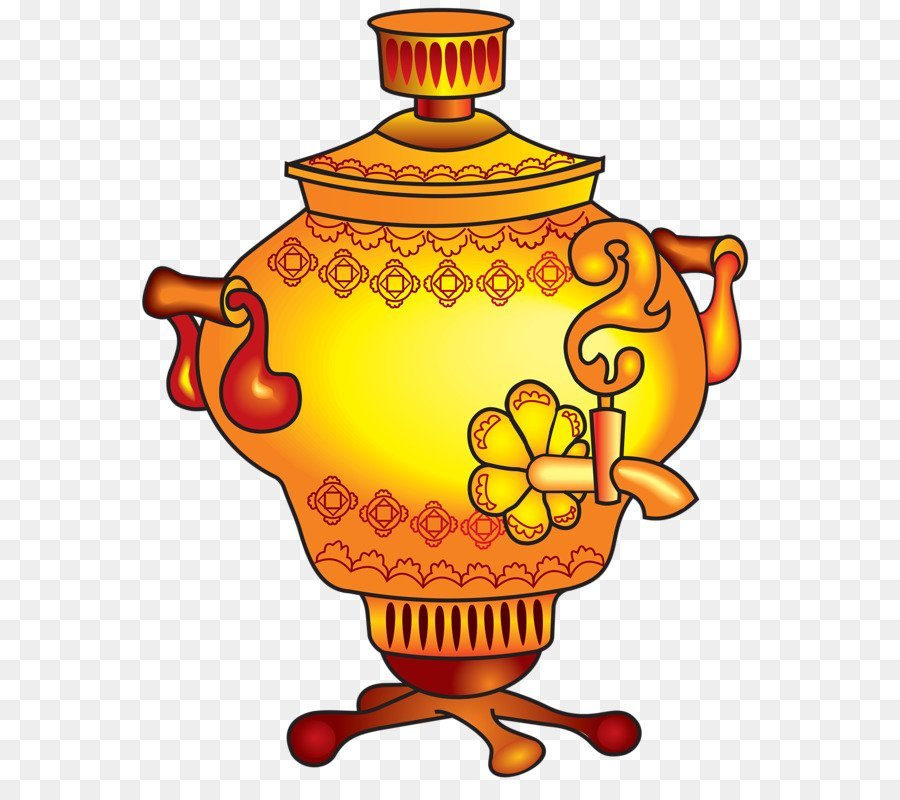 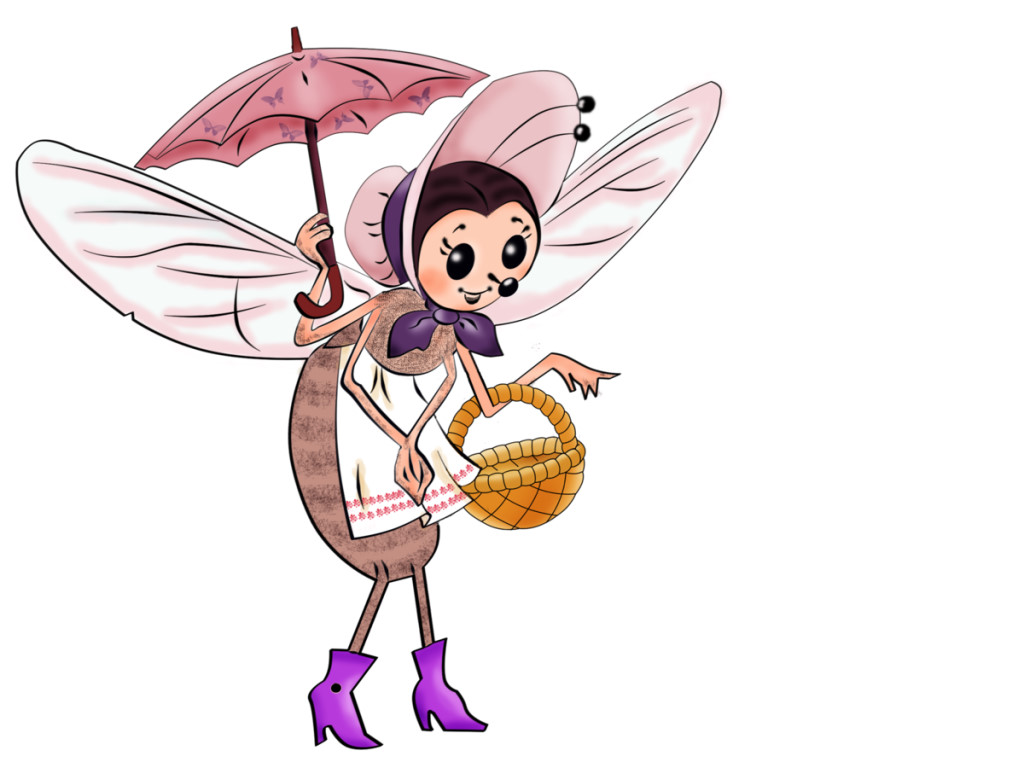 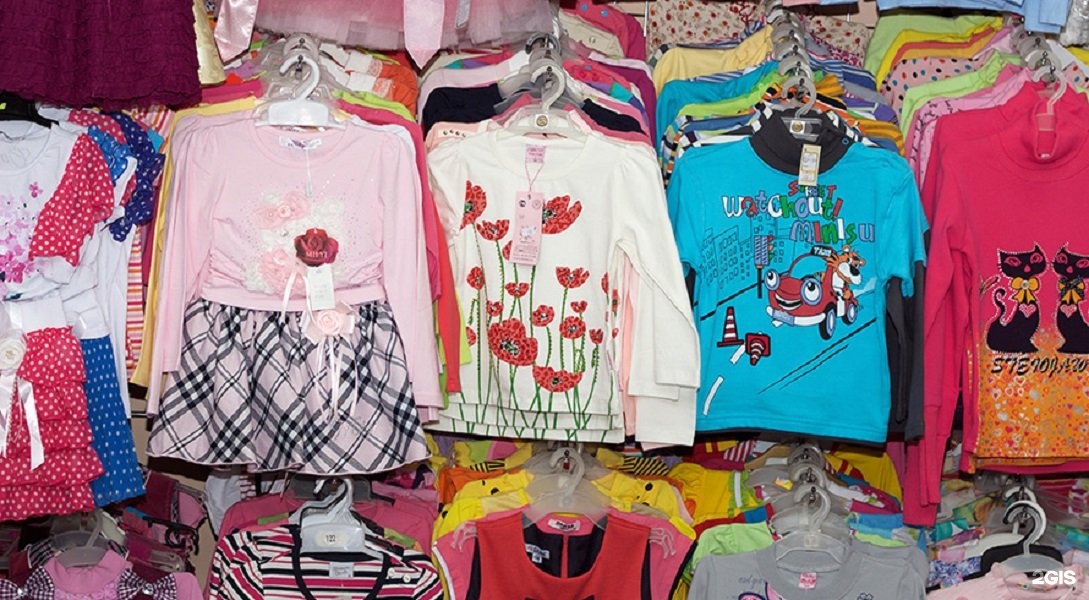 \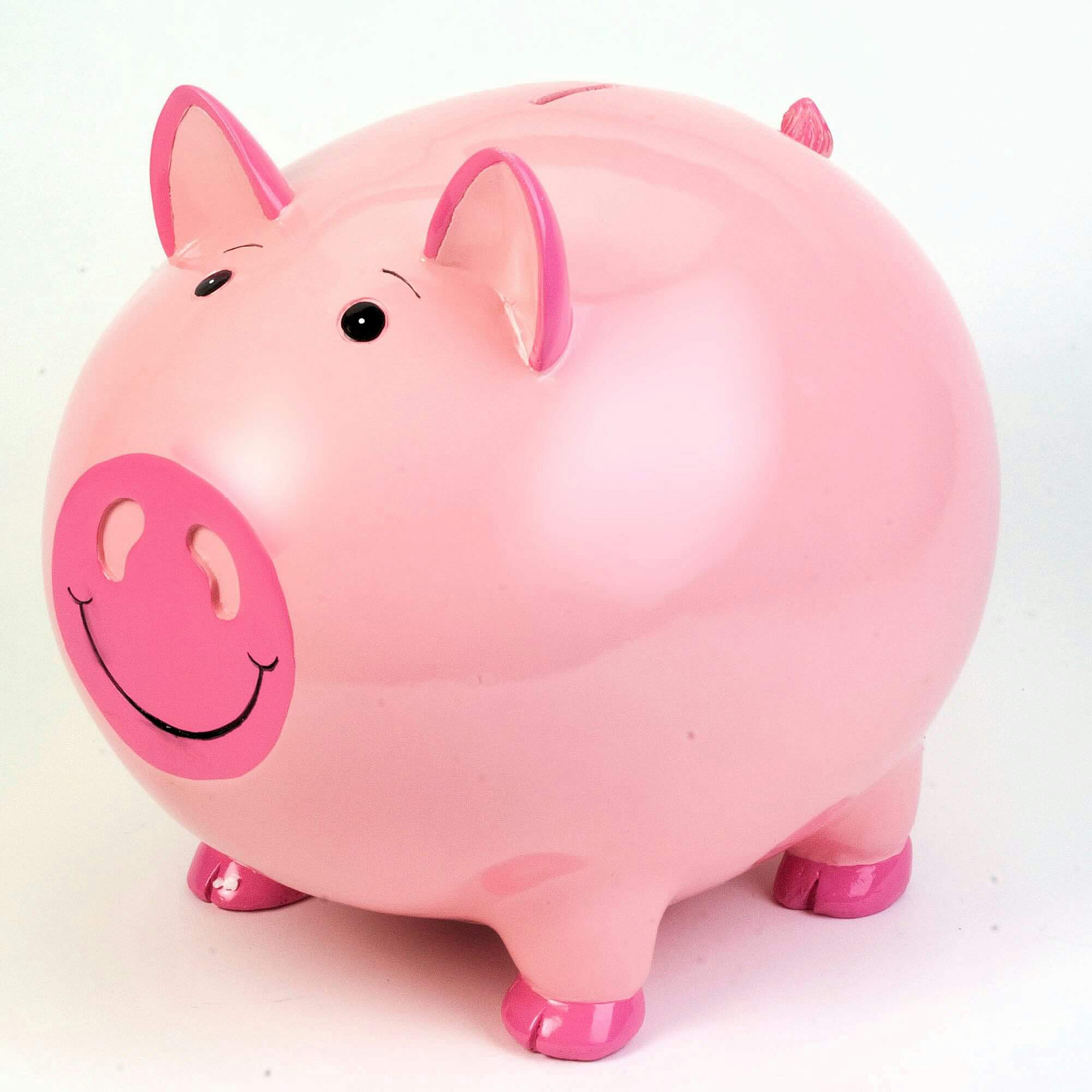 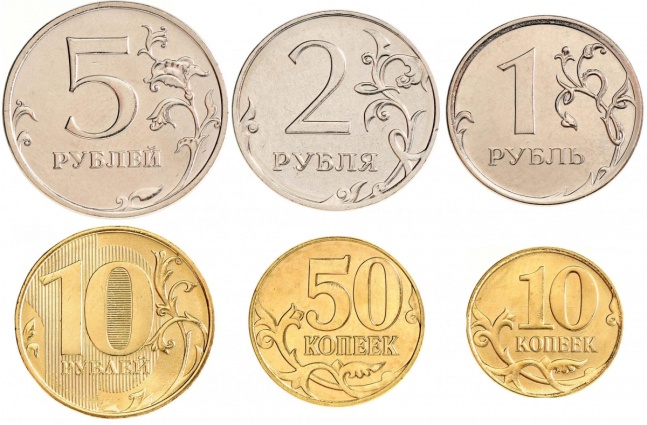 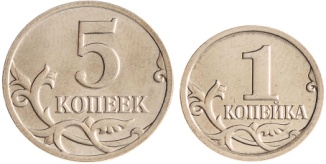 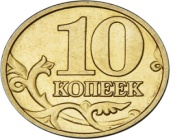 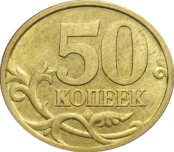 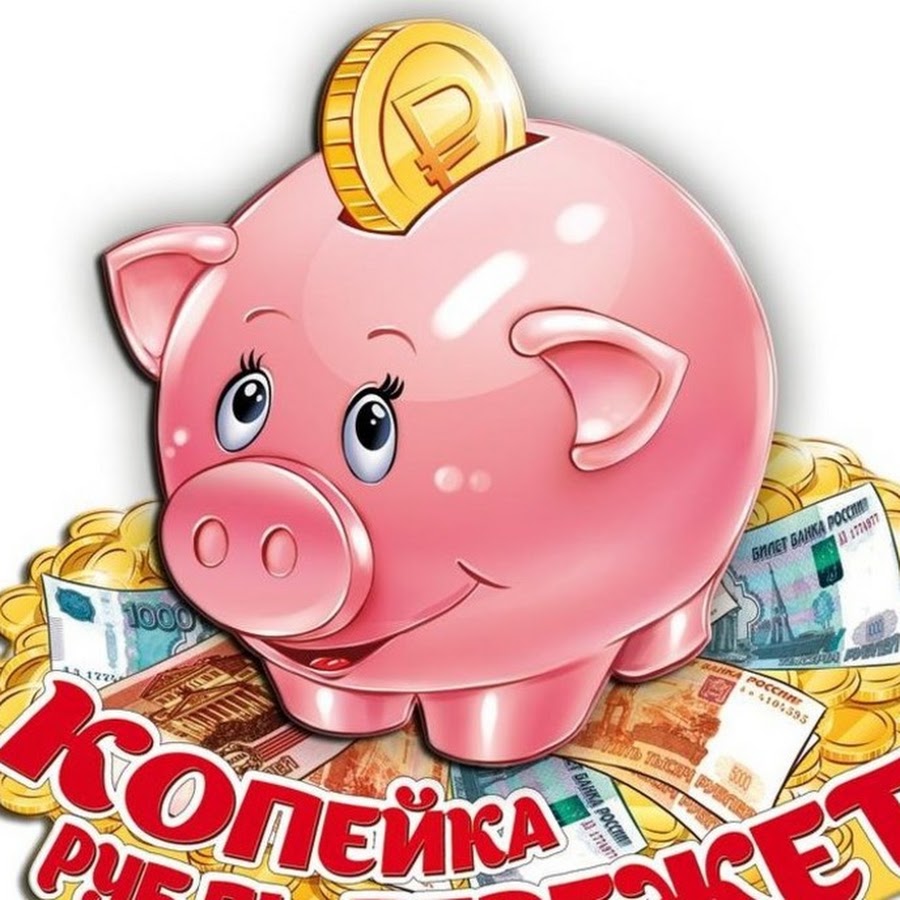 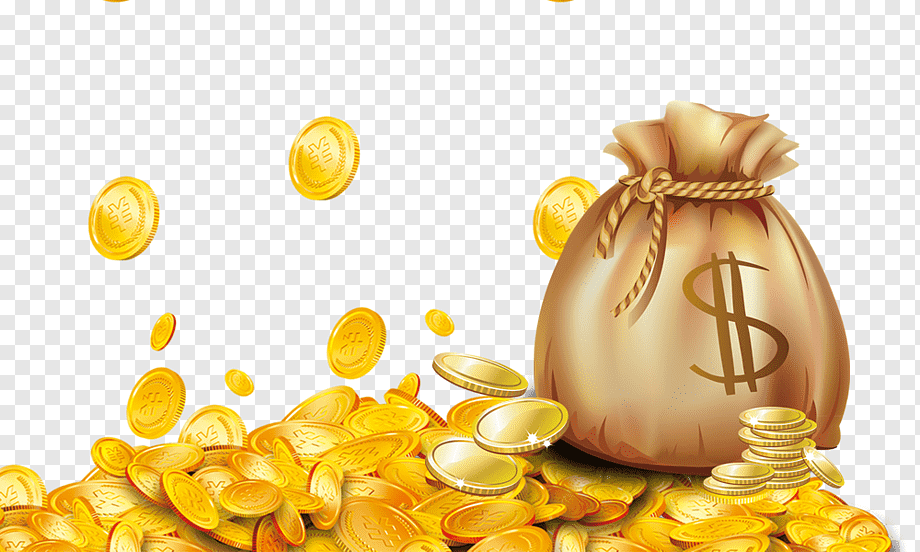 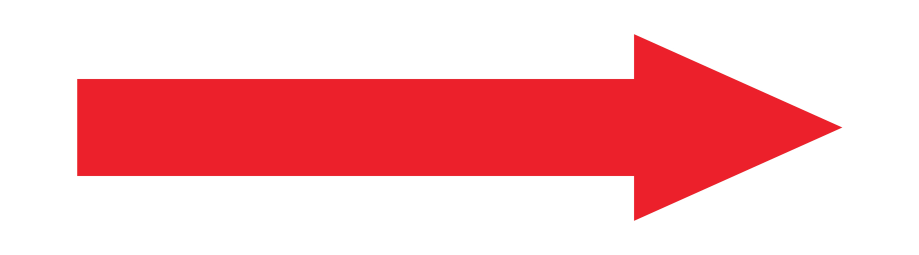 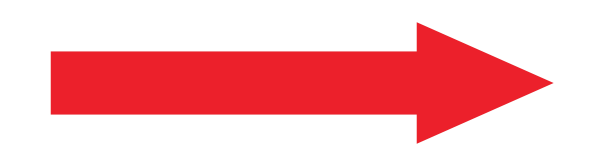 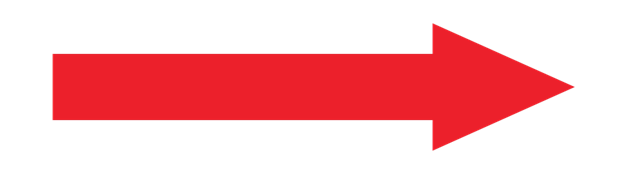 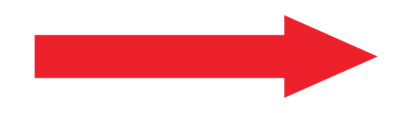 